緣至元智－暫緩購置機車，尊長免擔心受怕各位元智大一新生家長，您好：我是元智大學校長，首先恭喜貴子弟通過層層考驗，進入優質的元智大學就讀。許多家長們為了獎勵子女順利考取大學，常以購贈機車作為獎勵。但身為元智的大家長，為了貴子弟的安全，特別提醒各位家長－大一新生暫請勿購買機車。依據108年6月份「交通部道安會報」公布最新統計資料，107年1~12月份機車事故死亡人數1,672人，占各類交通事故60.1%，其中機車肇事50％以上為29歲以下年輕族群，尤以新領駕照之18-19歲新生肇事率較高。不僅如此，機車發生事故死亡率為汽車35倍，全國近十年來每年大專院校學生因機車事故造成死亡約百餘人，其發生時段以上下學尖峰時段較高，這是多麼令人可惜的事情。近年來，元智師長利用各種場合經常性不斷地叮嚀與宣導，107學年度機車事故已由106學年度的56件減少至50件（降幅為11.7%），惟仍期盼學生與家長持續配合，以共同維護生命安全。元智校園的學習環境與生活機能較他校為優越。本校有大學生男、女宿舍四棟，總計732間、2,926個床位，優先提供外縣市及市內遠程新生住宿，可滿足大一學生住宿需求，免除各位家長為孩子尋找房舍的煩惱。宿舍區規劃為完整的智慧生活區，包含便利商店、餐飲區、書坊、影印店、自助販賣機、洗烘衣機、遠東商銀及郵局提款機等，同學使用上都十分便捷，上述商家與設施皆可用電子票證或現金付費。校醫每周三日固定時間駐診、活動中心、體育館、健康休閒中心（內設游泳池、健身房）等，一應俱全，生活起居相當便利，減少學生各項外出需求，減少潛在危險因素。此外，本校距離內壢火車站僅500公尺（15分鐘步行路程），鄰近醫療院所亦僅約15分鐘步行路程，另有桃園客運每日駛入校園共34班次，對通勤學生而言，亦甚是便利。謹此誠心建議各位家長，多鼓勵孩子住宿或搭乘大眾運輸工具。汽車是「鐵包人」，機車是「人包鐵」，當發生事故時，後者的人身傷亡遠大於前者。大一新生多數剛取得駕照，對機車性能之了解與行為之自律等，均有待養成。鑑於大一新生之車禍肇事率高，在此特別呼籲各位家長暫勿為新生購買機車。貴子弟入學後，本校學務處將對新生全面加強交通安全宣導，希望各位家長在孩子已具備完整的交通安全觀念之後，再行考量。「安全」是回家唯一的路，也是我們共同的心願。年輕的歲月應該是充滿亮麗色彩的，但在追求絢麗生活的同時，首先要瞭解及珍視生命的重要，多一分深思熟慮，少一分任性衝動，才能為自己帶來更豐美的生命歷程！「學生小心，家人放心」，期待每位元智的大一新生能恣意徜徉在美麗的校園中，歡笑樂活在浩瀚的學海裡。耑此敬祝闔家平安！元智大學校長                謹識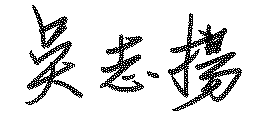 中華民國 108 年 6 月 17 日全國近十年交通事故死亡人數統計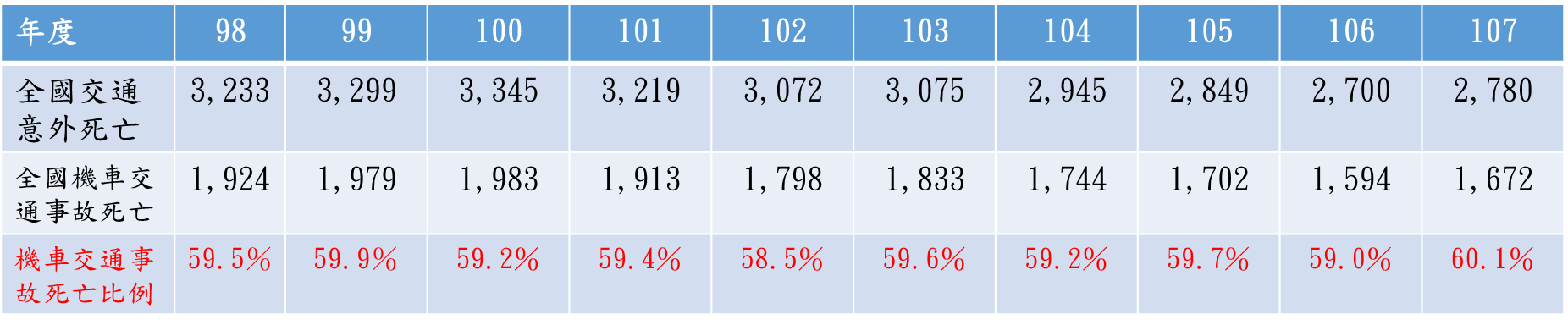 資料:彙整交通部道安會報全國近十年高中以上學生交通事故死亡人數統計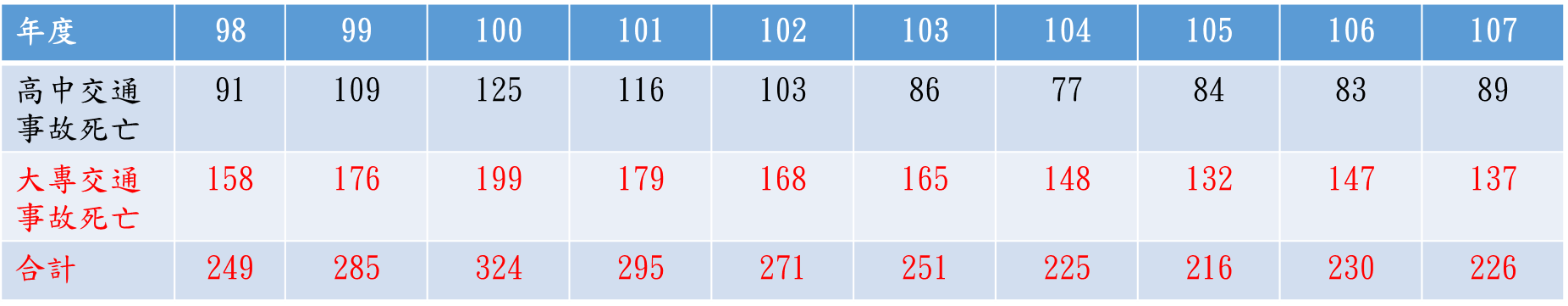 資料:彙整校安通報資料